О внесении изменений в постановление администрации Полевосундырского сельского поселения Комсомольского района Чувашской Республики от 20 апреля 2022 г. № 17 «Об утверждении форм заявок на согласование места (площадки) накопления твердых коммунальных отходов и включении сведений о месте (площадке) накопления твердых коммунальных отходов в реестр мест (площадок) накопления твердых  коммунальных отходов на территории Полевосундырского сельского поселения»В соответствии с Федеральным законом от 06.10.2003 №131-ФЗ «Об общих принципах организации местного самоуправления в Российской Федерации», постановлением Правительства Российской Федерации от 31.08.2018 № 1039 «Об утверждении Правил обустройства мест (площадок) накопления твёрдых коммунальных отходов и ведения их реестра» администрация Полевосундырского сельского поселения Комсомольского района  п о с т а н о в л я е т:1. Внести в постановление администрация Полевосундырского сельского поселения Комсомольского района Чувашской Республики от 25 апреля 2022 г. № 17 «Об утверждении форм заявок на согласование места (площадки) накопления твердых коммунальных отходов и включении сведений о месте (площадке) накопления твердых коммунальных отходов в реестр мест (площадок) накопления твердых  коммунальных отходов на территории Полевосундырского сельского поселения» следующие изменения:в приложении № 1:в позиции 5 таблицы слова «серия, номер, дата выдачи паспорта» заменить словами «реквизиты документа, удостоверяющего личность»;приложения к таблице признать утратившими силу;в приложении № 2:в позиции 5 таблицы слова «серия, номер, дата выдачи паспорта» заменить словами «реквизиты документа, удостоверяющего личность»;приложения к таблице признать утратившими силу.2. Настоящее постановление вступает в силу после дня его официального опубликования.Глава сельского поселения			                                Г.Е.ЕфремовЧĂВАШ РЕСПУБЛИКИКОМСОМОЛЬСКИ  РАЙОНĚХИРТИ СĔНТĔР  ЯЛ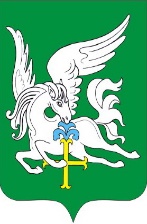 ЧУВАШСКАЯ РЕСПУБЛИКАКОМСОМОЛЬСКИЙ РАЙОНЧĂВАШ РЕСПУБЛИКИКОМСОМОЛЬСКИ  РАЙОНĚХИРТИ СĔНТĔР  ЯЛАДМИНИСТРАЦИЯПОЛЕВОСУНДЫРСКОГОСЕЛЬСКОГОПОСЕЛЕНИЯПОСТАНОВЛЕНИЕ05.10. 2022  № 33д. Полевой СундырьПОСЕЛЕНИЙĔНАДМИНИСТРАЦИЙЕЙЫШĂНУ05.10.2022 № 33Хирти Сĕнтĕр  ялěАДМИНИСТРАЦИЯПОЛЕВОСУНДЫРСКОГОСЕЛЬСКОГОПОСЕЛЕНИЯПОСТАНОВЛЕНИЕ05.10. 2022  № 33д. Полевой Сундырь